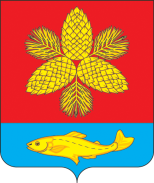 АДМИНИСТРАЦИЯШКОТОВСКОГО МУНИЦИПАЛЬНОГО РАЙОНА ПРИМОРСКОГО КРАЯП О С Т А Н О В Л Е Н И Е 23.12.2022                  г. Большой Камень                    № 1983Об утверждении перечня проектов – победителей инициативного бюджетирования по направлению «Твой проект» на 2023 год, подлежащих реализации на территории Шкотовского муниципального района             В целях благоустройства и создания комфортных условий жизнедеятельности населения на территории Центральненского сельского поселения Шкотовского муниципального района, согласно постановлению Правительства Приморского края от 10 ноября 2020 года № 95-па «Об отдельных вопросах реализации в Приморском крае проектов инициативного бюджетирования по направлению «Твой проект» администрация Шкотовского муниципального районаПОСТАНОВЛЯЕТ:	1. Утвердить перечень проектов – победителей, подлежащих реализации на  территории Шкотовского муниципального района по направлению инициативного бюджетирования «Твой проект» на 2023 год согласно приложению.	2. Лицам, ответственным за реализацию проектов инициативного бюджетирования по направлению «Твой проект», подготовить правовой акт о реализации данного проекта в 2023 году. 		 	3. Управлению делами администрации (Баланова) опубликовать настоящее постановление в газете «Взморье» и разместить на официальном сайте Шкотовского муниципального района.	4. Контроль за исполнением настоящего постановления возложить на заместителя главы администрации Шкотовского муниципального района                 Д.Е. Никулина.Глава администрации                                                                                       В.А. НосовУтвержден  постановлением администрацииШкотовского муниципального района                                                                         от «23 » декабря 2022     № 1983Перечень проектов – победителей, подлежащих реализации на территории Шкотовского муниципального района по направлению инициативного бюджетирования «Твой проект» на 2023 год№п/пПроектПоселениеКол-во голосовОтветственный за реализацию проекта1«Центропарк» с. Центральное№ 657-0062Центральненское сельское поселение2474Администрация Центральненского сельского поселения       (Касилов)2Благоустройство территории Парк культуры и спорта с. Стеклянуха№ 657-0064Центральненское сельское поселение2527Администрация Центральненского сельского поселения       (Касилов)